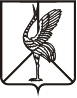    Совет городского поселения «Шерловогорское»РЕШЕНИЕ27 октября 2015 года	                                                                         № 275поселок городского типа Шерловая ГораОб утверждении порядка финансирования за счет средств бюджета городского поселения «Шерловогорское» мероприятий, включенных в календарный план официальных мероприятий и спортивных мероприятий городского поселения «Шерловогорское», и норм расходов средств на указанные мероприятияВ соответствии с  Федеральным  законом от 06.10.2003 года №  131-ФЗ «Об общих принципах организации местного самоуправления в Российской Федерации», Федеральным законом от 04.12.2007 года № 329-ФЗ «О физической культуре и спорте в Российской Федерации»,  Законом Забайкальского края от 18.03.2009 года  N 153-ЗЗК «О физической культуре и спорте в Забайкальском крае», п. 17 ст. 8 Устава  городского поселения «Шерловогорское», Совет  городского поселения «Шерловогорское» решил:1. Утвердить Порядок финансирования за счет средств бюджета городского поселения «Шерловогорское» мероприятий, включенных в календарный план официальных физкультурных мероприятий и спортивных мероприятий городского поселения «Шерловогорское» согласно приложению 1.2. Утвердить нормы расходов средств на финансирование мероприятий, включенных в календарный план официальных физкультурных мероприятий и спортивных мероприятий городского поселения «Шерловогорское» согласно приложению 2.        3. Настоящее решение вступает в силу с 1 ноября 2015 года.        4. Настоящее решение разместить (опубликовать) на официальном сайте администрации городского поселения «Шерловогорское» в информационно-телекоммуникационной сети «Интернет».Глава городского поселения«Шерловогорское»                                                             Н. Ю. ЧернолиховаПРИЛОЖЕНИЕ 1к   решению Совета городского поселения «Шерловогорское»от 27 октября 2015 г. №  275Порядокфинансирования за счет средств бюджета городского поселения «Шерловогорское» мероприятий, включенных в календарный план официальных физкультурных мероприятий и спортивных мероприятий городского поселения «Шерловогорское» и участия сборных команд в межрайонных соревнованияхОбщие положения1. Настоящий Порядок определяет условия финансового обеспечения за счет средств бюджета городского поселения «Шерловогорское» мероприятий, включенных в календарный план официальных физкультурных мероприятий и спортивных мероприятий городского поселения «Шерловогорское».2. Основные понятия, используемые в настоящем Порядке:спортивные мероприятия – спортивные соревнования, а также тренировочные и другие мероприятия по подготовке спортсменов к спортивным соревнованиям;физкультурные мероприятия – организованные занятия граждан физической культурой;участники мероприятий – спортсмены, тренеры, хореографы и иные специалисты в области физической культуры и спорта, принимающие участие в подготовке и проведении спортивных и физкультурных мероприятиях в соответствии с правилами их проведения, положениями (регламентами) о них и другими регламентирующими документами.3. Настоящий Порядок регламентирует финансовое обеспечение за счет средств бюджета городского поселения «Шерловогорское»:спортивных мероприятий включенных в календарный план официальных физкультурных мероприятий и спортивных мероприятий городского поселения «Шерловогорское»;участия спортивных сборных команд городского поселения «Шерловогорское» в межмуниципальных  спортивных мероприятиях.4. Финансовое обеспечение расходов на проведение физкультурных и спортивных мероприятий осуществляется за счет средств бюджета городского поселения «Шерловогорское» в соответствии с настоящим Порядком, нормами расходов средств на финансирование мероприятий, включенных в календарный план официальных физкультурных мероприятий и спортивных мероприятий городского поселения «Шерловогорское», в пределах бюджетных ассигнований, утвержденных  бюджетом городского поселения «Шерловогорское» на текущий финансовый год.5. Финансовое обеспечение физкультурных и спортивных мероприятий осуществляется исходя из приоритетных направлений развития физической культуры и спорта в соответствующем году.6. Администрация определяет необходимый объем средств на проведение каждого мероприятия.7. При проведении мероприятия Администрация утверждает (согласовывает):положение (регламент) о мероприятии, проводимом на территории городского поселения «Шерловогорское», иные документы, регламентирующие проведение мероприятия;распоряжение о проведении мероприятия;смету расходов на проведение мероприятия.2. Финансирование межмуниципальных,краевых физкультурных и спортивных мероприятий8. При проведении Администрацией межмуниципальных, краевых физкультурных и спортивных мероприятий, осуществляется финансовое обеспечение расходов по оплате:услуг по информационному, материально-техническому, организационному обеспечению;услуг по предоставлению спортивных сооружений в пользование;услуг автотранспорта, в том числе услуг машины «Скорая помощь»;обеспечения безопасности участников мероприятий;работы спортивных судей, врача, обслуживающего мероприятия, персонала по обслуживанию мероприятий в соответствии с положением (регламентом) о мероприятии;питания, проживания (по фактической стоимости)  спортивных судей;проезда спортивных судей по тарифам экономического класса, суточных в пути;награждения участников мероприятий (денежное вознаграждение, медали, дипломы, памятные призы (кубки) и др.).3. Финансирование тренировочных мероприятий с участиемспортивных сборных команд городского поселения «Шерловогорское»9. При проведении тренировочных мероприятий с участием спортивных сборных команд городского поселения «Шерловогорское» на территории Забайкальского края финансируются расходы, включающие оплату (из расчета стоимости на одного человека в день):услуг по предоставлению спортивных сооружений в пользование;проживания и питания спортсменов;услуг автотранспорта;услуг медико-восстановительного комплекса;услуг по предоставлению спортивного инвентаря и оборудования.4. Финансирование участия спортивных сборных командгородского поселения «Шерловогорское» в межмуниципальныхспортивных мероприятиях10. Финансирование участия спортивных сборных команд городского поселения «Шерловогорское» в межмуниципальных, краевых  спортивных мероприятиях финансируется расходы, включающие оплату (из расчета стоимости на одного человека в день):проживания и питания спортсменов;услуг автотранспорта;услуг медико-восстановительного комплекса;услуг по предоставлению спортивного инвентаря и оборудования______________________________________________ПРИЛОЖЕНИЕ 2к   решению Совета городского поселения «Шерловогорское»от 27 октября 2015 г. № 275НОРМЫРАСХОДОВ СРЕДСТВ НА ФИНАНСИРОВАНИЕМЕРОПРИЯТИЙ, ВКЛЮЧЕННЫХ В КАЛЕНДАРНЫЙ ПЛАНОФИЦИАЛЬНЫХ ФИЗКУЛЬТУРНЫХ МЕРОПРИЯТИЙ И СПОРТИВНЫХМЕРОПРИЯТИЙ ГОРОДСКОГО ПОСЕЛЕНИЯ «ШЕРЛОВОГОРСКОЕ»Нормы расходов средств на финансирование мероприятий устанавливаются в отношении физкультурных мероприятий и спортивных мероприятий, включенных в календарный план официальных физкультурных мероприятий и спортивных мероприятий городского поселения «Шерловогорское» в соответствии с Законом Забайкальского края "О физической культуре и спорте в Забайкальском крае" (далее - мероприятия).Оплата расходов на организацию и проведение мероприятий производится за счет средств бюджета администрации городского поселения «Шерловогорское».1. Нормы расходов средств на обеспечение питаниемУчастникам мероприятий, имеющим вес свыше 90 кг и рост выше 190 см, нормы расхода на обеспечение питанием увеличиваются на 50% в пределах выделенных и согласованных объемов средств.При отсутствии возможности обеспечения организованного питания в местах проведения мероприятий по безналичному расчету разрешается выдавать участникам мероприятий по ведомости наличные деньги.При проведении централизованных тренировочных сборов на специализированных и комплексных базах нормы расходов на обеспечение питанием устанавливаются в пределах расходов на одного человека в день согласно положению (регламенту) о мероприятии.2. Нормы расходов на обеспечение фармакологическими, восстановительными средствами, витаминными и белково-глюкозными препаратами, медикаментами общего лечебного назначения и перевязочными материаламиПри отсутствии возможности организованного обеспечения фармакологическими, восстановительными средствами, витаминными и белково-глюкозными препаратами, медикаментами общего лечебного назначения и перевязочными материалами по безналичному расчету разрешается выдавать участникам мероприятий по ведомости наличные деньги в соответствии с нормами.3. Нормы расходов средств на денежноевознаграждение победителей и призеров мероприятийУчастники мероприятий, занявшие 1, 2, 3 место, награждаются ценными подарками, денежными призами, кубками, дипломами, цветами и спортивными атрибутами, изготовленными для мероприятий.При получении победителями и призерами мероприятий ценных подарков, кубков, дипломов, цветов и спортивных атрибутов весь перечисленный призовой фонд списывается актом в присутствии специалистов. Акт является основанием для списания с бухгалтерского учета денежных средств, выделенных для приобретения призового фонда мероприятия.4. Нормы расходов средств на оплату работы спортивных судей по обслуживанию мероприятия (одна игра)Примечание:МК - спортивный судья международной категории; ВК - спортивный судья всероссийской категории; 1к - спортивный судья первой категории; 2 к - спортивный судья второй категории; 3 к - спортивный судья третей категории; Ю/С - юный спортивный судья.При проведении всероссийских и международных мероприятий выплаты судьям производится согласно положению (регламенту) мероприятия.Оплата работы спортивных судей по обслуживанию мероприятий производится в зависимости от их квалификационной категории, которая присваивается в соответствии с Положением о спортивных судьях, утвержденным Приказом Министерства спорта, туризма и молодежной политики Российской Федерации от 27 ноября 2008 года N 56.Оплата работы главного судьи, главного судьи-секретаря, заместителя главного судьи и заместителя главного судьи-секретаря может быть увеличена, но не более чем на стоимость оплаты двух дней работы дополнительно к официальным дням мероприятий.Количественный состав судейских коллегий (бригад) определяется в соответствии с квалификационными требованиями к спортивным судьям, правилами проведения официальных соревнований по видам спорта, положениями (регламентами) о мероприятиях.Оплата проездных билетов спортивных судей производится по действующим тарифам не выше тарифа купейного вагона и тарифа экономического класса авиабилета. При отсутствии возможности оплаты билетов по безналичному расчету разрешается выдавать судьям наличные деньги по ведомости.5. Нормы расходов средств на приобретение спортивныхатрибутов для награждения победителей и призеров мероприятий6. Нормы расходов средств на приобретение сувенирной продукцииНормы расходов средств на приобретение сувенирной продукции для участников физкультурных и спортивных мероприятий составляют от 25 до 500 рублей из расчета на одного участника мероприятия.7. Нормы прочих расходов на обеспечение участников мероприятийОплата суточных в пути и расходов по найму жилого помещения производится в соответствии с нормативными правовыми актами Российской Федерации и Забайкальского края.Оплата аренды автотранспорта, услуг по предоставлению спортивных сооружений в пользование, услуг обеспечения безопасности участников, а также расходов на приобретение спортивного инвентаря, канцелярских принадлежностей производится с учетом сложившихся на территории Забайкальского края тарифов и цен, обеспечивающих наиболее рациональное использование средств. Оплата производится при наличии расчета стоимости услуги._________________________________________ N 
п/п      Уровень мероприятий       Расходы на одного человека
     в  день (рублей)       1Районные            до 200 2 Межмуниципальные                           до 300          3 Краевые                  до 350          N  
п/п      Уровень мероприятий      Расходы на одного человека
       в день (рублей)     1Районные            до 50 2  Межмуниципальные                          до 60          3  Краевые                до 90         № п\пУровень мероприятийРасходы на одного человека  (рублей)Расходы на одного человека  (рублей)№ п\пУровень мероприятийКомандные соревнованияЛичныесоревнования1Местные1место – до 5002 место – до 4003 место – до 3001место – до 5002 место – до 4003 место – до 3002Межрайонные, краевые1 место – до 7002 место – до 6003 место – до 400 1 место – до 7002 место – до 6003 место – до 400  Наименование   
    судейских    
   должностей       Размеры выплат с учетом судейских    
           категорий (рублей)              Размеры выплат с учетом судейских    
           категорий (рублей)              Размеры выплат с учетом судейских    
           категорий (рублей)              Размеры выплат с учетом судейских    
           категорий (рублей)              Размеры выплат с учетом судейских    
           категорий (рублей)             Наименование   
    судейских    
   должностей     МК, ВК 
 1 к  2 к  3 к  
 Ю/С  
                   Личные соревнования                                       Личные соревнования                                       Личные соревнования                                       Личные соревнования                                       Личные соревнования                                       Личные соревнования                    Главный  судья  и
главный    судья-
секретарь          500     400     -         -       - Заместитель      
главного судьи  и
заместитель      
главного   судьи-
секретаря          400     300     250      -       - Судьи              400     300     250    200   100                    Командные соревнования                                    Командные соревнования                                    Командные соревнования                                    Командные соревнования                                    Командные соревнования                                    Командные соревнования                  Главный     судья
игры               300     250       200    -    -Помощник главного
судьи игры         250     200       150    -   -Комиссар           200   Судьи  в  составе
бригады            200     150       130    100    90  НаименованиемероприятийСтоимость (рублей)Стоимость (рублей)Стоимость (рублей)Стоимость (рублей)Стоимость (рублей)Наименованиемероприятийпамятного приза(кубка)памятного приза(кубка) медали диплома  Значка   (жетона)Наименованиемероприятийкомандныесоревнованияличные соревнования медали диплома  Значка   (жетона)123456Межрайонные, краевые соревнования  проводимые на территории г.п. «Шерловогорское»150010002005050Первенства, турниры г.п. «Шерловогорское» 10007001505050